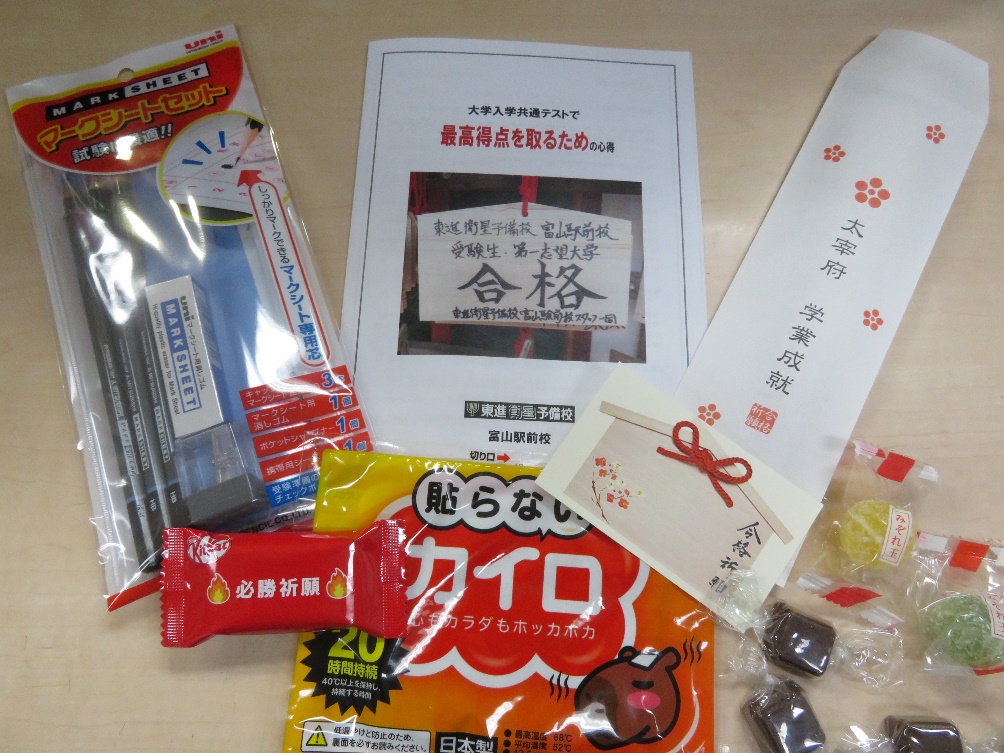 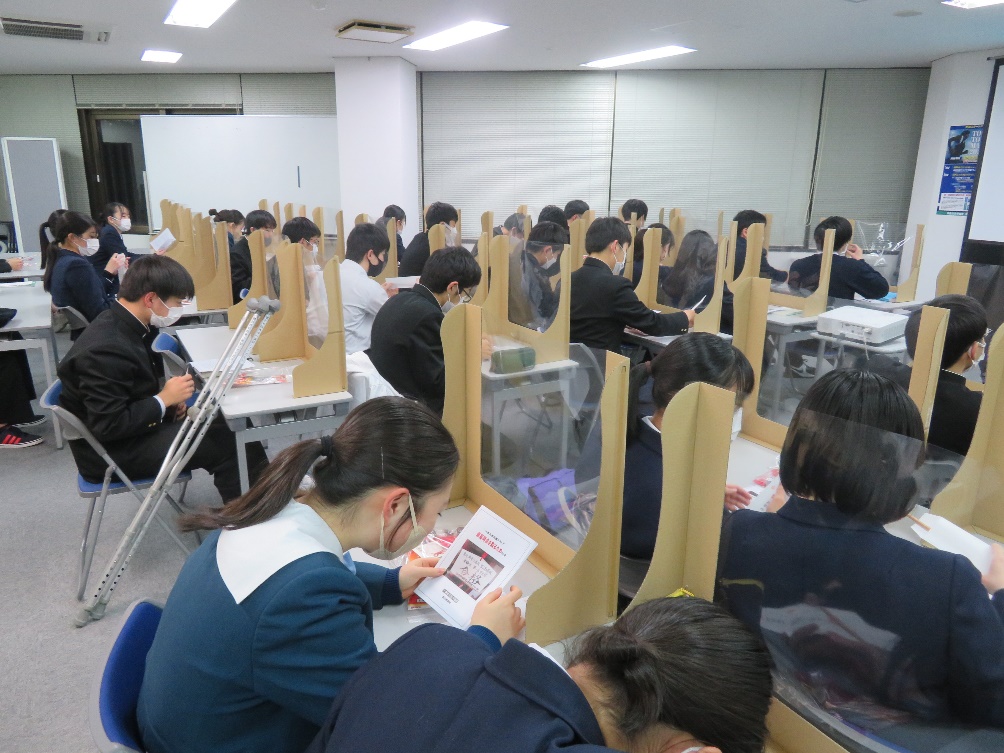 1点でも多く得点できるように、前日から当日の注意事項を確認。　　　　　　　　受験生には、合格グッズが配布されました。頑張れ！受験生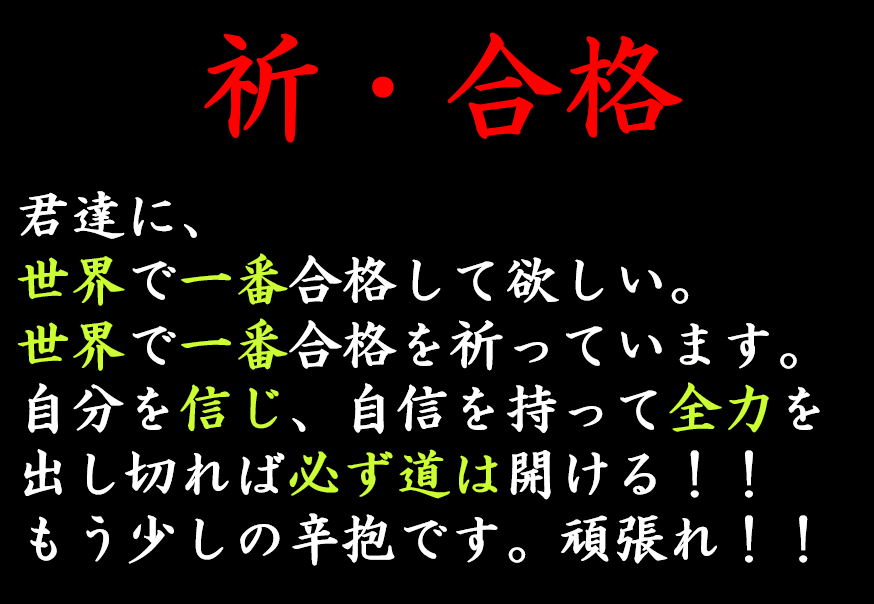 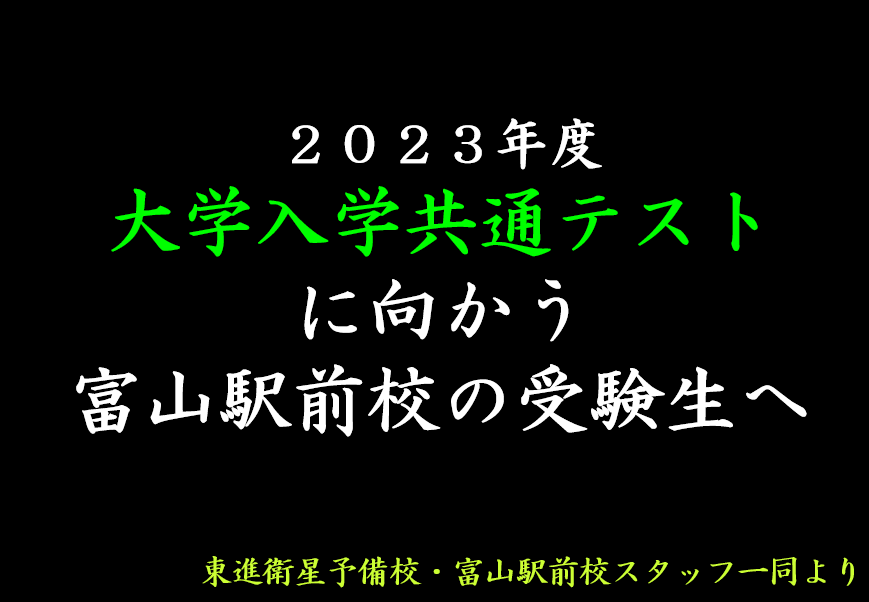 受験生へ送るメッセージ（内容は受験になるまで見れません）　　　　　　　　　　最後に受験生へのメッセージも